	Vadovaudamasi Lietuvos Respublikos vietos savivaldos įstatymo 16 straipsnio 2 dalies 26 punktu, 18 straipsnio 1 dalimi, Pagėgių savivaldybės taryba n u s p r e n d ž i a:	1. Pakeisti Pagėgių savivaldybės tarybos 2017 m. lapkričio 29 d. sprendimą Nr. T-160 „Dėl turto perdavimo valdyti patikėjimo teise Pagėgių savivaldybės ugdymo įstaigoms“:	1.1. pakeisti Pagėgių savivaldybės Stoniškių pagrindinės mokyklos sąrašą, Vilkyškių  Johaneso Bobrovskio gimnazijos sąrašą, Natkiškių pagrindinės mokyklos sąrašą, Piktupėnų pagrindinės mokyklos sąrašą, Algimanto Mackaus gimnazijos sąrašą, Pagėgių pradinės mokyklos sąrašą, vietoj eilutės:įrašyti eilutę:		1.2. panaikinti turto, perduodamo Pagėgių savivaldybės Pagėgių lopšeliui darželiui, sąrašo eilutę:	2. Sprendimą paskelbti Pagėgių savivaldybės interneto svetainėje www.pagegiai.lt.                     Šis sprendimas gali būti skundžiamas Lietuvos Respublikos administracinių bylų teisenos įstatymo nustatyta tvarka. Savivaldybės meras 				Virginijus Komskis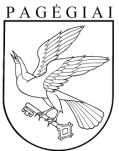 Pagėgių savivaldybės tarybasprendimasdėl PAGĖGIŲ SAVIVALDYBĖS TARYBOS 2017 M. lapkričio 29 D. SPRENDIMO NR. T-160 „DĖL turto perdavimo VALDYTI PATIKĖJIMO TEISE PAGĖGIŲ SAVIVALDYBĖS UGDYMO ĮSTAIGOMS“ pakeitimo2018 m. kovo 29 d. Nr. T-50PagėgiaiPavadinimasKiekisVieneto kaina, EurSuma, EurFinansavimo šaltiniaiFinansavimo šaltiniaiPavadinimasKiekisVieneto kaina, EurSuma, EurEuropos SąjungaValstybės lėšosMultimedia su ekranu Benq MS5061 vnt.336,00336,00285,6050,40PavadinimasKiekisVieneto kaina, EurSuma, EurFinansavimo šaltiniaiFinansavimo šaltiniaiPavadinimasKiekisVieneto kaina, EurSuma, EurEuropos SąjungaValstybės lėšosMultimedia su ekranu Benq MS5061 vnt.392,00392,00333,2058,80PavadinimasKiekisVieneto kaina, EurSuma, EurFinansavimo šaltiniaiFinansavimo šaltiniaiPavadinimasKiekisVieneto kaina, EurSuma, EurEuropos SąjungaValstybės lėšosMultimedia su ekranu Benq MS5061 vnt.336,00336,00285,6050,40